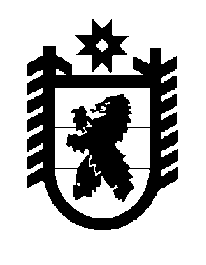 Российская Федерация Республика Карелия    ПРАВИТЕЛЬСТВО РЕСПУБЛИКИ КАРЕЛИЯПОСТАНОВЛЕНИЕ                                 от  01 июля 2014 года № 207-Пг. Петрозаводск О внесении изменений в постановление ПравительстваРеспублики Карелия от 2 октября 2013 года № 300-ППравительство Республики Карелия п о с т а н о в л я е т:Внести в Порядок информирования населения Республики Карелия о принимаемых органами исполнительной власти Республики Карелия мерах в сфере жилищно-коммунального хозяйства и по вопросам развития общественного контроля в этой сфере, утвержденный постановлением Правительства Республики Карелия от 2 октября 
2013 года № 300-П (Собрание законодательства Республики Карелия, 2013, № 10, ст. 1834), следующие изменения:1) абзац первый пункта 5 после слов «путем направления» дополнить словами «не реже одного раза в месяц»;2) в пункте 6 слово «ежеквартального» заменить словом «ежемесячного».           Глава Республики  Карелия                                                            А.П. Худилайнен